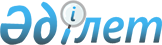 О предоставлении кандидатам на договорной основе помещений для встреч с избирателями
					
			Утративший силу
			
			
		
					Постановление акимата города Кызылорда Кызылординской области от 11 февраля 2016 года № 4923. Зарегистрировано Департаментом юстиции Кызылординской области 12 февраля 2016 года № 5353. Утратило силу постановлением акимата города Кызылорда Кызылординской области от 4 февраля 2022 года № 1978
      Сноска. Утратило силу постановлением акимата города Кызылорда Кызылординской области от 04.02.2022 № 1978 (вводится в действие по истечении десяти календарных дней после дня его первого официального опубликования).
      В соответствии с Конституционным законом Республики Казахстан от 28 сентября 1995 года "О выборах в Республике Казахстан" акимат города Кызылорда ПОСТАНОВЛЯЕТ:
      1. Предоставить помещения кандидатам на договорной основе для встреч с избирателями согласно приложению.
      2. Контроль за исполнением настоящего постановления возложить на руководителя государственного учреждения "Аппарат акима города Кызылорда" Турабаева Е.
      3. Настоящее постановление вводится в действие со дня первого официального опубликования. Помещения, предоставляемые кандидатам на договорной основе для встреч с избирателями
					© 2012. РГП на ПХВ «Институт законодательства и правовой информации Республики Казахстан» Министерства юстиции Республики Казахстан
				
      Аким города Кызылорда

Н. Налибаев
Приложение
к постановлению акимата города Кызылорда
от "11" февраля 2016 года № 4923
№
Наименование населенного пункта
Помещения для встреч
1
Город Кызылорда, улица А.Кашаубаева, №37
Государственное коммунальное казенное предприятие "Городской Домов культуры, клубов и народных коллективов" городского отдела культуры и развития языков"
2
Город Кызылорда, улица Казыбек би, №21
Государственное коммунальное казенное предприятие "Городской Домов культуры, клубов и народных коллективов" городского отдела культуры и развития языков" 
3
Город Кызылорда, улица Желтоксан, №1
Коммунальное государственное казенное предприятие "Кызылординский областной казахский музыкальный драматический театр имени Нартай Бекежанова" управления культуры, архивов и документации Кызылординской области" 
4
Город Кызылорда, улица Е.Ауелбекова, №5
Коммунальное государственное казенное предприятие "Кызылординская областная филармония" управления культуры, архивов и документации Кызылординской области"
5
Город Кызылорда, сельский округ Кызылозек, село Караозек, улица Абылай хана, №30
Государственное коммунальное казенное предприятие "Сельский клуб Караөзек" аппарата акима сельского округа Кызылозек
6
Город Кызылорда, сельский округ Кызылозек, село Караозек, улица Абылай хана, №51
Государственное коммунальное учреждение "средняя школа №39 Кызылозек" городского отдела образования
7
Город Кызылорда, сельский округ Карауылтобе, село Карауылтобе, улица Амангельды, №1а
Государственное коммунальное учреждение "Средняя школа №179 имени А.Хангельдина" городского отдела образования
8
Город Кызылорда, сельский округ Косшынырау, село Абай, улица Бейбитшилик, №12
Государственное коммунальное казенное предприятие "Дом культуры Абая" аппарата акима сельского округа Косшынырау
9
Город Кызылорда, поселок Белколь, 2 Линия, №34
Государственное коммунальное казенное предприятие "Клуб поселка Белкол" аппарата акима поселка Белкол
10
Город Кызылорда, поселок Белкуль
Государственное коммунальное учреждение "средняя школа №189" городского отдела образования
11
Город Кызылорда, поселок Тасбогет, улица Ш.Есенова, №5
Государственное коммунальное казенное предприятие "Дом культуры имени Сабиры Майхановой" аппарата акима поселка Тасбогет
12
Город Кызылорда, сельский округ Талсуат, село Талсуат, улица Абая Кунанбаева, №46
Государственное коммунальное учреждение "средняя школы №178" городского отдела образования
13
Город Кызылорда, сельский округ Акжарма, село Акжарма улица Абай Кунанбаев, №9
Государственное коммунальное казенное предприятие "Сельский клуб Акжарма" аппарата акима сельского округа Акжарма
14
Город Кызылорда, сельский округ Кызылжарма, село Кызылжарма, улица К.Сексенбаева, №38
Государственное коммунальное казенное предприятие "Дом культуры Кызылжарма" аппарата акима сельского округа Кызылжарма
15
Город Кызылорда, сельский округ Кызылжарма, село Кызылжарма, улица К.Сексенбаева, без номера
Государственное коммунальное учреждение "средней школы №144 имени Сактапбергена Альжикова" городского отдела образования
16
Город Кызылорда, сельский округ Акжарма, село Жакыпбек Маханбетова улица Жанжунбаева, №41
Государственное коммунальное учреждение "средняя школы №268" городского отдела образования